Bulletin for Friday, March 9, 2018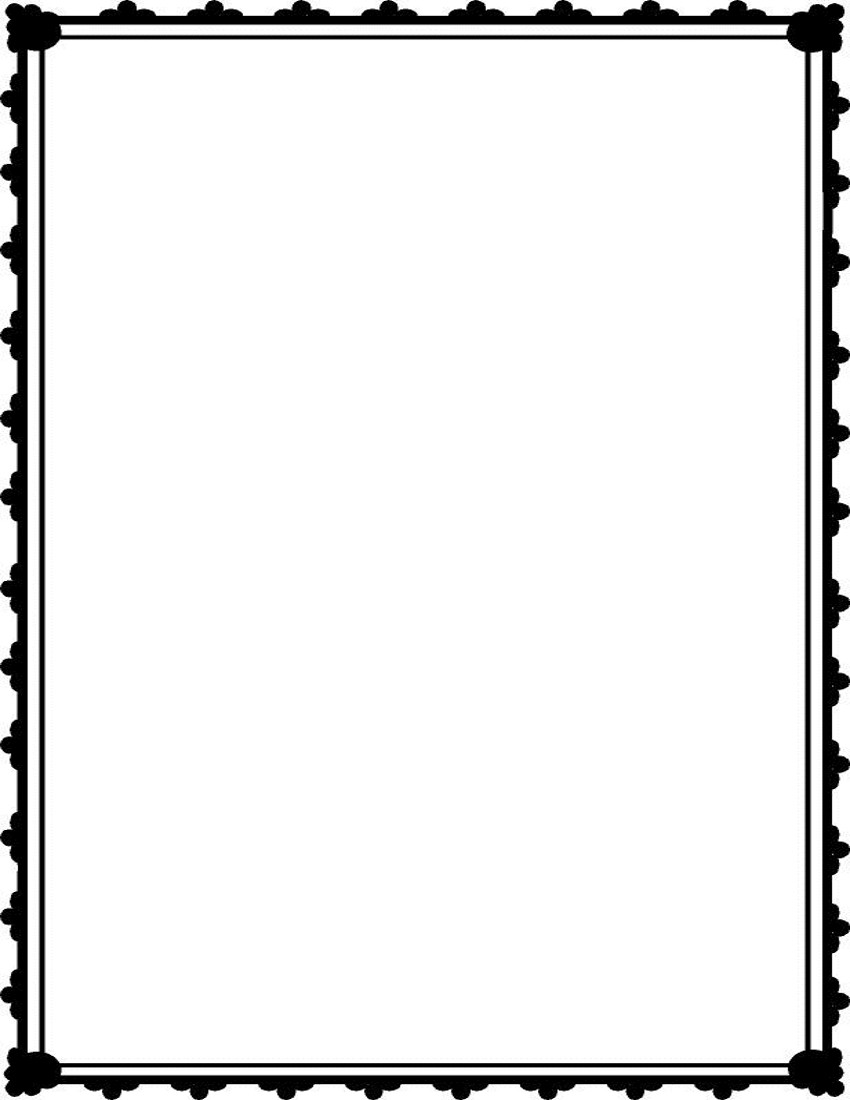 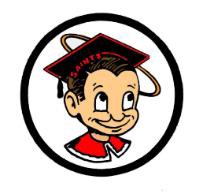 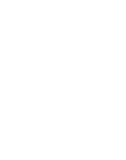 GENERALSeniors, you can Still SUBMIT your senior shirt order by TODAY with a small down payment.  Don’t Miss Out!  Bring the form to Ms. Quaid in room 230 or to Sammy’s Corner at lunch or after school.Sophomores, if you have not picked up your PSAT scores, we will be distributing on Tuesday, March 13th in the MMLC (library) during lunch. You will receive information about what the scores mean and what resources are available for preparing for next year’s exam.Deadline for Minerva Scholarship is TODAY.  Please turn in completed application to Ms. Washington in the Career Center.Attention OTCR Students:  Please report to room 235 at Lunch or After School on a daily basis until you have completed all of your OTCR courses. Failure to do so may affect your Graduation status.CLUBSSPORTS			   Santa Maria High School - Go, Saints!